\\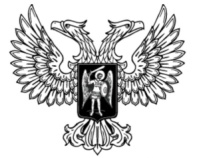 ДонецкАЯ НароднАЯ РеспубликАЗАКОНО ВНЕСЕНИИ ИЗМЕНЕНИЙ В ЗАКОН ДОНЕЦКОЙ НАРОДНОЙ РЕСПУБЛИКИ «ОБ ОБОРОТЕ НАРКОТИЧЕСКИХ СРЕДСТВ, ПСИХОТРОПНЫХ ВЕЩЕСТВ И ИХ ПРЕКУРСОРОВ НА ТЕРРИТОРИИ ДОНЕЦКОЙ НАРОДНОЙ РЕСПУБЛИКИ»Принят Постановлением Народного Совета 14 сентября 2022 годаСтатья 1Внести в Закон Донецкой Народной Республики от 20 марта 2015 года № 28-IНС «Об обороте наркотических средств, психотропных веществ и их прекурсоров на территории Донецкой Народной Республики» (опубликован на официальном сайте Народного Совета Донецкой Народной Республики 
21 апреля 2015 года) следующие изменения:1) часть 2 статьи 6 дополнить пунктом 11 следующего содержания:«11) доступность наркотических средств и психотропных веществ гражданам, которым они необходимы в медицинских целях.»;2) часть 4 статьи 10 дополнить словом «, уничтожения»;3) часть 2 статьи 20 изложить в следующей редакции:«2. При перевозке наркотических средств, психотропных веществ и внесенных в Список I прекурсоров должна быть обеспечена сохранность перевозимых средств и веществ.»;4) в части 6 статьи 24 слово «пяти» заменить словом «пятнадцати».ГлаваДонецкой Народной Республики				Д.В. Пушилинг. Донецк15 сентября 2022 года№ 409-IIНС	